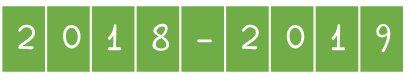 P1RessourcesEchauffementChanter Ecouter Produire Semaine 1Poésie Le Cartable rêveur (fiche élève)Carte mentale Posture de chant : épaule, dos, diaphragme DECONTRACTIONBras levé, secouer les mains molles.Debout, bras le long du corps, suivre des yeux une mouche imaginaire.Mâcher un chewing-gum en ouvrant la bouche puis en la fermant.Le cartable rêveur de Carl NORAC (mis en musique par le chanteur Grégoire)Le cartable rêveur de Grégoire :Instruments (piano)Voix (certains élèves connaissent peut-être l’artiste)Semaine 2Poésie Le Cartable rêveur (fiche élève)Carte mentale Posture de chant : épaule, dos, diaphragme DECONTRACTIONMâcher un chewing-gum en ouvrant la bouche puis en la fermant.Mimer un robot puis une poupée de chiffons.Le cartable rêveur de Carl NORAC (mis en musique par le chanteur Grégoire)Proposer des rythmes à reproduire en 4 temps en tapant dans les mains (introduire noire et deux croches).Semaine 3Chant Fais voir le son (fiche élève)RESPIRATIONEternuer : atchoumAmener l’air dans les poumons en gonflant le ventre comme un ballon (vérification avec la main)Dégonfler doucement le ballon par saccades, régulièrement jusqu’au signal « stop Le cartable rêveur de Carl NORAC (mis en musique par le chanteur Grégoire)Fais voir le son de Steve WARING :Instruments : guitare, percussions corporellesVoix (roulement des r, âge)Noter un enchainement au tableau : 2 croches, noire, noire, 2 croches.Le faire réaliser plusieurs fois avec les mains.Chercher d’autres façons de le réaliser (tape sur la tête, pieds, langue…)Semaine 3Chant Fais voir le son (fiche élève)RESPIRATIONEternuer : atchoumAmener l’air dans les poumons en gonflant le ventre comme un ballon (vérification avec la main)Dégonfler doucement le ballon par saccades, régulièrement jusqu’au signal « stop Le cartable rêveur de Carl NORAC (mis en musique par le chanteur Grégoire)Noter un enchainement au tableau : 2 croches, noire, noire, 2 croches.Le faire réaliser plusieurs fois avec les mains.Chercher d’autres façons de le réaliser (tape sur la tête, pieds, langue…)Semaine 4RESONANCEBâiller en variant l’intensité du bâillementRESPIRATIONAmener l’air dans les poumons en gonflant le ventre comme un ballon (vérification avec la main)Dégonfler doucement le ballon par saccades, régulièrement jusqu’au signal « stop »Le cartable rêveur de Carl NORAC (mis en musique par le chanteur Grégoire)Noter un enchainement au tableau : 2 croches, noire, 2 croches, 2 croches.Le faire réaliser plusieurs fois avec les mains.Chercher d’autres façons de le réaliser (tape sur la tête, pieds, langue…)Semaine 4RESONANCEBâiller en variant l’intensité du bâillementRESPIRATIONAmener l’air dans les poumons en gonflant le ventre comme un ballon (vérification avec la main)Dégonfler doucement le ballon par saccades, régulièrement jusqu’au signal « stop »Fais voir le son de Steve WARINGTravailler les percussions corporelles en même temps que le refrain :1 temps vide après chaque groupe de deux frappes :-Fais voir le son de tes cuisses – tap – tap – (chut)1 2 3 4Noter un enchainement au tableau : 2 croches, noire, 2 croches, 2 croches.Le faire réaliser plusieurs fois avec les mains.Chercher d’autres façons de le réaliser (tape sur la tête, pieds, langue…)Semaine 5RESONANCEFaire siffler un serpent, le bloquer sous son pied, le relâcherRESPIRATIONAmener l’air dans les poumons en gonflant le ventre comme un ballon (vérification avec la main)Dégonfler doucement le ballon par saccades, régulièrement jusqu’au signal « stop »Le cartable rêveur de Carl NORAC (mis en musique par le chanteur Grégoire)Faire inventer des enchainements à 4 temps, les coder au tableau, les reproduire, écouter et deviner.Chercher d’autres façons de le réaliser (tape sur la tête, pieds, langue…)Semaine 5RESONANCEFaire siffler un serpent, le bloquer sous son pied, le relâcherRESPIRATIONAmener l’air dans les poumons en gonflant le ventre comme un ballon (vérification avec la main)Dégonfler doucement le ballon par saccades, régulièrement jusqu’au signal « stop »Fais voir le son de Steve WARINGFaire inventer des enchainements à 4 temps, les coder au tableau, les reproduire, écouter et deviner.Chercher d’autres façons de le réaliser (tape sur la tête, pieds, langue…)Semaine 6RESPIRATIONEternuer : atchoumRépéter : hip – hop ; hep – hep ; hip – hip.DICTIONChez les Papous, il y a des Papous et des pas-PapousRESONANCEBâiller en variant l’intensité du bâillementFais voir le son de Steve WARINGReady 7 Go de Chicada:Instruments (percussions corporelles seulement)Voix (nombres/sexes)Validation des hypothèses par visionnageNoter un enchainement au tableau : 2 croches, noire, silence, noireLe faire réaliser plusieurs fois avec les mains.Chercher d’autres façons de le réaliser (tape sur la tête, pieds, langue…)Semaine 7DECONTRACTIONMâcher un chewing-gum en ouvrant la bouche puis en la fermant.DICTIONChez les Papous, il y a des Papous et des pas-PapousLa mauvaise réputation de Georges BRASSENSInstruments : guitareVoix : roulement des rAide-mémoire des notes dans le porte-vues : noire, 2 croches, silence